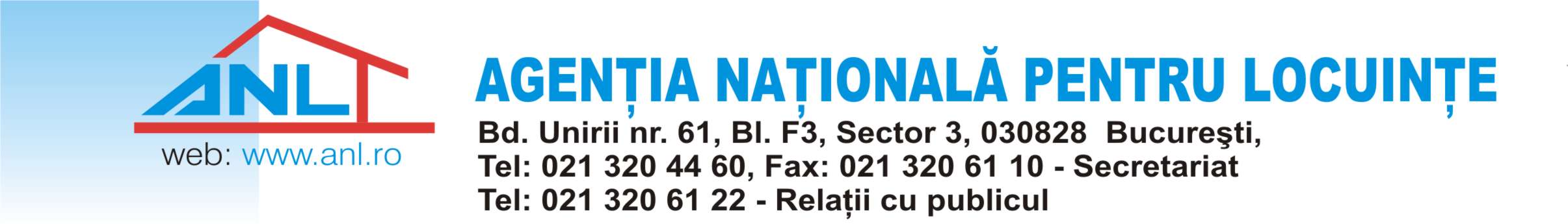 Anexa nr.1 la decizia nr. 361/23.09.2019       ANUNȚ  EXAMEN/CONCURSAgenţia Naţională pentru Locuinţe organizează în zilele de 17 octombrie 2019, ora 12.00 și 23 octombrie 2019, ora 12.00, concurs pentru ocuparea pe perioadă nedeterminată a unui post vacant contractual de execuție de auditor  gr. IA  - studii superioare  - din cadrul Audit și Control -  Audit Intern. CONDIȚII GENERALE:Poate ocupa o funcție contractuală persoana care îndeplineste următoarele condiții:
a) are cetățenia română, cetăţenie a altor state membre ale Uniunii Europene sau a statelor aparţinând Spaţiului Economic European și domiciliul în România;
b) cunoaște limba română, scris și vorbit;
c) are vârsta  minimă reglementată de prevederile legale;
d) are capacitate deplină de exercițiu;
e) are o stare de sănătate corespunzătoare postului pentru care candidează, atestată pe baza adeverinţei medicale eliberate de medicul de familie sau de unităţile sanitare abilitate;
f) îndeplineste condițiile de studii, după caz, de vechime sau alte condiţii specifice potrivit cerinţelor postului scos la concurs;g) nu a fost condamnată definitiv pentru săvârșirea unei infracțiuni contra umanității, contra statului sau contra autorității, de serviciu sau în legătura cu serviciul, care împiedică înfăptuirea justiției, de fals ori a unor fapte de corupție sau a unei infracțiuni săvârșite cu intenție, care ar face-o incompatibilă cu exercitarea funcției, cu excepția situației în care a intervenit reabilitareaCONDIȚIILE SPECIFICEa) Studii de specialitate: Studii universitare de licență absolvite cu diplomă/studii superioare de lungă durată, absolvite cu diplomă de licență în domeniul economic/juridic/tehnic/administrație publică;b) Perfecționări/Specializări: Absolvirea unor cursuri de specializare/perfecționare cu diplomă/certificat în domeniul auditului public intern.c) Vechime în specialitatea necesară: minim 9 ani în studii superioare absolvite cu diplomă de licență; d) Vechime în funcția de auditor intern de minim un an în instituții publice;e) Avizul unității de audit public intern al Ministerului Dezvoltării Regionale și Administrației Publice (MDRAP);În vederea obținerii avizului pentru funcția de auditor grad IA la ANL, candidații depun la instituția responsabilă cu atribuția de avizare, respectiv Serviciul Audit Public Intern din cadrul Ministerului Dezvoltării Regionale și Administratiei Publice (cu sediul în Splaiul Unirii, nr. 10, Bl. B5, scara 1, sector 4, Bucuresti, program de lucru: 8.30-17.00), următoarele documente: - curriculum vitae;-o declarație privind respectarea prevederilor art.22 din Legea nr. 672/2002 privind auditul public intern, republicată, cu modificările și completările ulterioare, referitoare la incompatibilitățile auditorilor interni;- o lucrare în domeniul auditului public intern;- minimum două scrisori de recomandare de la persoane cu experiență în domeniul auditului intern.După obținerea avizului de la MDRAP, acesta va fi depus la dosarul de înscriere la ANL, până la data limită de  depunere a dosarelor.CONCURSUL CONSTĂ ÎN 3 ETAPE SUCCESIVE, după cum urmează:Selectarea dosarelor de concurs;Proba scrisă prin care se verifică cunoştinţele profesionale de specialitate (în concordanţă cu bibliografia afişată);Interviu.Probele de concurs se notează cu puncte de la 1 la 100, iar promovarea fiecărei probe se face ca urmare a obținerii punctajului minim de 50 de puncte pentru fiecare din probe.
Toate probele sunt eliminatorii.Proba scrisă se va susţine în data de 17 octombrie 2019, incepând cu ora 12.00.
Interviul se va sustine in data de 23 octombrie 2019, incepând cu ora 12.00.
Candidatii sunt rugați să prezinte la intrarea in sală buletinul / cartea de identitate. Lipsa acestuia atrage neparticiparea la probele de concurs.DOCUMENTE NECESARE ÎNSCRIERII:In vederea participării la concurs, candidații vor depune până la data de 9 octombrie 2019, ora 16.30, la Serviciul Resurse Umane şi Managementul Calităţii al Agenţiei Naţionale pentru Locuinţe, următoarele documente necesare înscrierii:cerere înscriere la concurs adresată conducătorului  ANL;copia actului de identitate;copiile documentelor care să ateste nivelul studiilor absolvite și a altor acte care atestă efectuarea unor specializări, copiile documentelor care îndeplinesc  condiţiile specifice impuse de post;copia carnetului de muncă sau, după caz,  adeverințe care sa ateste vechimea în muncă, în meserie  și/sau  în specialitatea studiilor necesare ocuparii funcției contractuale;cazierul judiciar sau o declaraţie pe propria răspunere că nu are antecedente penale care să-l facă incompatibil cu funcţia pentru care candidează;adeverinta medicală care sa ateste starea de sănătate corespunzătoare, eliberată, cu cel mult 6 luni anterior derulării concursului, de către medicul de familie, sau de către unitățile sanitare abilitate;curriculum vitae;alte documente relevante pentru desfăşurarea concursului;un dosar din plastic cu șina; o fotografie tip buletin.Conform legislaţiei în vigoare, adeverința care atestă starea de sănătate conține, în clar, numărul, data, numele emitentului și calitatea acestuia, în formatul standard stabilit de Ministerul Sănătății, iar copiile actelor necesare înscrierii se prezintă în copii legalizate sau însoțite de documentele originale, care se certifică pentru conformitatea cu originalul, de către secretarul comisiei de concurs.Cazierul judiciar poate fi înlocuit cu o declarație pe propria răspundere că nu are antecedente penale. In acest caz candidatul declarat admis la selecția dosarelor are obligația de a completa dosarul de concurs cu originalul documentului, cel mai târziu până la data desfășurării primei probe a concursului.Informații suplimentare pot fi obținute la numărul de telefon: 021.320 44.60, interior 2039Bibliografiaaferentă funcţiei contractuale vacante de auditor  gr. IAdin cadrul  Audit și Control -  Audit Intern  pentru care se organizează concursLegea nr.152/1998 privind înfiinţarea Agenţiei Naţionale pentru Locuinţe, republicată, cu modificările şi completările ulterioare;Hotărârea de Guvern nr. 620/2001 pentru aprobarea Regulamentului de Organizare şi Funcţionare a Agenţiei Naţionale pentru Locuinţe, cu modificările şi completările ulterioare;Hotărârea de Guvern nr. 962/2001 privind aprobarea Normelor metodologice pentru punerea în aplicare a prevederilor Legii nr. 152/1998 privind înfiinţarea Agenţiei Naţionale pentru Locuinţe, cu modificările și completările ulterioare.Legea nr.672/2002privind auditul public intern, republicată, cu modificările și completările ulterioare.Hotărârea nr.1086/2013 pentru aprobarea Normelor generale privind exercitarea activității de audit public intern OMFP nr.252/03.02.2004 pentru aprobarea Codului privind conduita etică a auditorului intern.Pentru toate actele normative menţionate sunt valabile doar formele actualizateCALENDARUL DE DESFĂȘURARE A CONCURSULUIAfișare anunț avizier/MO/site 25.09.2019Data limită până la care se pot depune dosarele de concurs09.10.2019Data selecției  dosare11.10.2019Data afișării rezultatului selecției de dosare14.10.2019Data limită de depunere a contestațiilor privind rezultatul selecției de dosare15.10.2019Data afișării rezultatului contestațiilor privind selecția de dosare16.10.2019Data probei  scrise17.10.2019Data afișării rezultatului probei scrise18.10.2019Data limită de depunere a contestațiilor privind rezultatul probei scrise21.10.2019Data afișării rezultatului contestațiilor privind proba scrisa22.10.2019Data interviului23.10.2019Data afișării rezultatului interviului 24.10.2019Data limită de depunere a contestațiilor privind rezultatul interviului25.10.2019Data afișării rezultatului contestațiilor privind interviul28.10.2019Data afișării rezultatului final al concursului29.10.2019